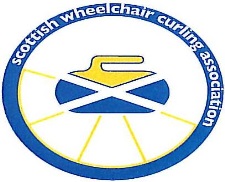 SCOTTISH WHEELCHAIR CURLING ASSOCIATIONMinutes of Meeting 29th September 2023 via Microsoft TeamsPresentJohn McLelland (Chair) (JohnMcL) Alison Hopkins  (AH) Rosemary Lenton (RL) Gavin McLeod, (GM) Carlyne McCluskey (Vice Chair) (CMcC) Cheryl Lappin, Ed Hewison (EH) Eilidh McCall-Lawrie1. Apologies Keith Thom, Mo Simpson(MS), Harry Brodie, (HB)2. Minutes of Previous MeetingMinutes approved – Rosemary LentonSeconded – Gavin McLeod3. Matters ArisingHave we any update on Judys Jug – not known can check with Sheila or Cheryl4. Chairman's ReportSWCA Committee meeting 29th September 2023Chairman’s report.Good morning, everyone and thank you all for attending this meeting today.As the season is just beginning, we are starting to see some members returning to their respective clubs and ice rinks.  Some are still to open within the next couple of weeks.  This is looking positive for our members, and I look forward to catching up with everyone in due course.I have attended a couple of events recently. The first one was the Inaugural Flower Bowl Wheelchair Curling Open. Some very competitive curling took place, and I would like to congratulate Team England on their win and wish them every success in the World B Championships in Finland in November. It was also great to see some of the new talent from British Curling alongside some familiar faces.The second event was the Northern Ice Nations Cup. Team Britain against Team World.It was great to see some international players at the event in Dumfries. Congratulations to Team Britain on their win.This weekend Northern Ice are hosting the Nations Cup event with Team Scotland v Team England.Good luck and good Curling everyone.The Stirling Wheelchair Curling International takes place next month and I am looking forward to seeing some international teams competing alongside the home nations.We are holding our first come and try Mixed Doubles event at Kinross Ice Rink next month.  It will be good to see players trying out this discipline and getting their feedback on how they find it.Kinross Wheelchair Curling Club are hosting a come and try event in conjunction with Perth & Kinross Disability Sport on the 4th of November.I hope they have a successful event and look forward to hearing how it goes.Later in the month we are hosting our National Pairs at Kinross, and I am looking forward for attending the event and wish everyone good luck and good Curling.Regards John McClelland SWCA Chairman.5. Financial ReportThe current balance is £21,353.06.Have received £2,000 from AM Ross foundation for the Friendship which has been increased from £1500 due to inflation.Competition Entry FeesPropose – 	British £320		Scottish £320		Pairs £150This includes lunch for all days. Last year we sustained a high loss on the competitions that were run. Following discussion agree that entry fees should be set as above.Rosemary to send entry forms for Alison to send to club secretaries and to David to update website, will include the entry form for the mixed doubles as this entry form has only been on the website.6. Competitions Conveners ReportEverything booked for the competitions.7. National Coach ReportCheryl presented the newest version of Paralympic Recruitment Campaign – UK wide – chatted through and explained the various slides. There is a QR code on the pages and if someone is interested, they can scan this, complete a form and their details go directly to Cheryl to be passed on to the relevant area.The campaign is due to be launched next week on Website and social media.Anyone who does not make it on the pathway will be encouraged to join a wheelchair club.Eilidh asked Cheryl if there was anyone who was a classifier within British Curling – there is not. There is a classification course being held in Finland in November and Eilidh will forward details to Cheryl. It is important that classification can be looked at early in the pathway to avoid disappointment to athletes. Gavin asked what provision would be made for juniors as most of the clubs are during the day – she is looking at that and will tie in with Stirling on a Thursday when there is both a junior and wheelchair club. Eilidh hopes that going forward curling clubs will be inclusive.John asked if it will be female coaches that will be involved in the female only event in February and Cheryl confirmed there will be female coaches there.8. SDS ReportAGM and awards ceremony held last Sunday.Para sports festivals continuing – Grampian sports was held since last meeting – very good day - Fife is next on 30/1120/21st October – Major International Disability Sport Conference being held in Edinburgh and run by World Ability SportNational Disability Sports week being held 27/11 – 3/12 - 20 governing bodies lined up to take part.9. Scottish Curling ReportCurlability @ Kinross 9/11 – will be try curling and lunch.Floor curling for schools – working on how this is going to be rolled out and hope to start in October after school break.Recruitment update by Eilidh – Have readvertised post for full time Disability Inclusion Officer as unsuccessful in recruiting someone when advertised as part time post.  Closing Date for applications 15/10 Interviews w/c 23/10 John asked if Scottish Curling had any interest in the competitions that had recently been run by Northern Ice at Dumfries – Eilidh asked if we could let them know if these competitions are going ahead for them to be able to get someone along to represent Scottish Curling.Eilidh asked Gavin to pass her the dates of any Para Sports events. 10. Club Representative ReportSouth Report – No reportNorth Report – No report11. AOCBRosemary informed the committee that she will be standing down as Treasurer at the AGMJohn mentioned that he will also be standing down due to health issues and thanked Rosemary for her support and help during his time as both players rep and Chairman12. Date of next meeting – 10th November 23 @ 10am via Teams